SKILL MANAGEMENT PLANVII Открытого Регионального чемпионата (WorldSkills Russia) Свердловской области «Навыки мудрых»по компетенции "Дошкольное воспитание»9 февраля 2019 годаПлощадка проведения: ГБПОУ СО «Свердловский областной педагогический колледж», Юмашева 20 Екатеринбург, 2019Утверждаю                       __________________________Менеджер компетенции А.Г. Залялова«___» ________________2019 год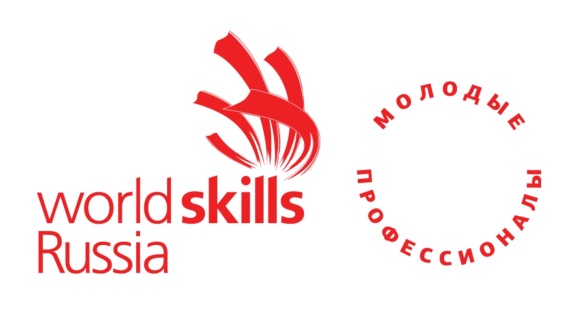 ДеньВремя9 февраля 2019 года (суббота)9 февраля 2019 года (суббота)С – 28.00-9.00Прием конкурсной площадки главным региональным экспертом.Подготовка и настройка электронной системы оценивания (CIS); проверка готовности CIS к загрузке критериев оценки.Прием конкурсной площадки главным региональным экспертом.Подготовка и настройка электронной системы оценивания (CIS); проверка готовности CIS к загрузке критериев оценки.С – 28.40-9.20Прибытие участников и экспертов чемпионата «Навыки мудрых» на конкурсную площадку. Регистрация конкурсантов, экспертов. Завтрак. Прибытие участников и экспертов чемпионата «Навыки мудрых» на конкурсную площадку. Регистрация конкурсантов, экспертов. Завтрак. С – 29.20-10.00Знакомство с рабочими местами и оборудованием участников по компетенции. Тестирование оборудования. Знакомство участников с нормативной и конкурсной документацией, обобщенными критериями. Проверка тулбоксов.Знакомство с рабочими местами и оборудованием участников по компетенции. Тестирование оборудования. Знакомство участников с нормативной и конкурсной документацией, обобщенными критериями. Проверка тулбоксов.С – 210.00-10.15Жеребьёвка рабочих мест. Инструктаж участников и экспертов по ТБ И ОТ на рабочем месте. Знакомство участников с конкурсным заданиемЖеребьёвка рабочих мест. Инструктаж участников и экспертов по ТБ И ОТ на рабочем месте. Знакомство участников с конкурсным заданиемС – 210.15-13.15Выполнение участниками первого конкурсного задания Модуль А. «Обучение и воспитание детей дошкольного возраста» Задание 1. Разработка и проведение интегрированного занятия по речевому развитию (выразительное чтение) с подгруппой детей с включением дидактической игры на ИКТ оборудовании  (3 часа)Выполнение участниками первого конкурсного задания Модуль А. «Обучение и воспитание детей дошкольного возраста» Задание 1. Разработка и проведение интегрированного занятия по речевому развитию (выразительное чтение) с подгруппой детей с включением дидактической игры на ИКТ оборудовании  (3 часа)С – 213.30-14.30Представление первого  конкурсного задания (15 мин.)Представление первого  конкурсного задания (15 мин.)С – 214.30-14.45ОбедОбедС – 214.45-15.00Объявление второго конкурсного задания. Знакомство с конкурсными заданиями. Жеребьевка рабочих мест.Объявление второго конкурсного задания. Знакомство с конкурсными заданиями. Жеребьевка рабочих мест.С – 215.00-19.00Модуль В. «Взаимодействие с родителями (законными представителями) и сотрудниками образовательной организации»Задание 1. Разработка совместного проекта воспитателя, детей и родителей, продуктом которого является информационно-демонстрационный стенд к празднику (4 часа) Представление задания не предусмотреноМодуль В. «Взаимодействие с родителями (законными представителями) и сотрудниками образовательной организации»Задание 1. Разработка совместного проекта воспитателя, детей и родителей, продуктом которого является информационно-демонстрационный стенд к празднику (4 часа) Представление задания не предусмотреноС – 219.00 – 20.00Работа экспертов по итогам конкурсного дня. Внесение результатов конкурсного дня в CIS. Подписание протоколов. Кофе-брейк